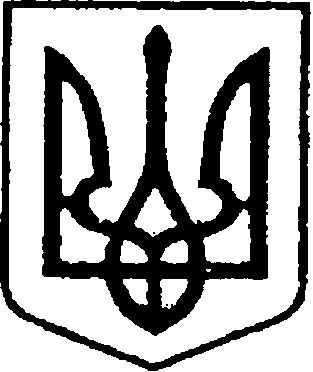 УКРАЇНАЧЕРНІГІВСЬКА ОБЛАСТЬМІСТО НІЖИНМ І С Ь К И Й  Г О Л О В А  Р О З П О Р Я Д Ж Е Н Н Явід 09 квітня 2021 р.	                м. Ніжин		                          № 104 Про скликання  чергової  дев’ятої сесії Ніжинської  міської  ради VIIІ скликанняВідповідно до статей 42, 46, 59, 61, 73 Закону України  «Про місцеве самоврядування в Україні», статті 12 Регламенту Ніжинської міської ради Чернігівської області VIІІ скликання, затвердженого рішенням Ніжинської міської ради  VIІІ скликання від 27 листопада 2020 року за пропозицією депутатів міської ради:      1.Скликати чергову дев’яту сесію міської ради VIIІ скликання                           22 квітня 2021 року о 10:00 годині у великому залі виконавчого комітету Ніжинської міської ради за адресою: місто Ніжин, площа імені Івана Франка,1.      2. Внести на розгляд міської ради такі питання:2.1. Про внесення змін в Паспорт міської цільової програми Реалізації повноважень міської ради у галузі земельних відносин на 2021 рік      (Додаток 39) до рішення Ніжинської міської ради VIII скликання від 24 грудня 2020 року №3-4/2020 «Про затвердження бюджетних програм місцевого значення на 2021 рік» (ПР №271 від 01.04.2021 року);2.2. Про внесення змін в Паспорт міської цільової програми Охорона навколишнього природного середовища Ніжинської міської територіальної громади на період 2021 р. (Додаток 37) до рішення Ніжинської міської ради VIII скликання від 24 грудня 2020 року №3-4/2020 «Про затвердження бюджетних програм місцевого значення на 2021 рік» (ПР №277 від 06.04.2021 року);2.3. Про внесення змін до «Програми інформатизації діяльності фінансового управління Ніжинської міської ради Чернігівської області на 2020-2022 роки»  (ПР №273 від 01.04.2021 року);2.4. Про внесення змін до додатку 38 «Програми інформатизації діяльності Управління освіти Ніжинської міської ради Чернігівської області на 2020-2022 року» до рішення Ніжинської міської ради від 24 грудня 2019 року №7-65/2019 «Про затвердження бюджетних програм Місцевого значення на 2020 рік» (зі змінами) (ПР №263 від 26.03.2021 року);2.5. Про внесення змін до додатку №3 до рішення Ніжинської міської ради від 24 грудня 2020 року №3-4/2020 «Про затвердження бюджетних програм місцевого значення на 2021 рік» (ПР №269 від 31.03.2021 року);2.6. Про внесення   змін до  рішення Ніжинської міської ради                         VІІІ  скликання  від 24 грудня 2020 року № 4-4/2020 «Про бюджет Ніжинської міської територіальної громади  на 2021 рік» Код  бюджету 25538000000;2.7. Про внесення змін до рішення Ніжинської міської ради від 23.10.2019 р. №16-62/2019 «Про затвердження персонального складу Ради підприємців при Ніжинській міській раді» (ПР №276 від 05.04.2021 року);                        2.8.  Про виконання міських цільових програм головним розпорядником коштів – виконавчим комітетом Ніжинської міської ради за 2020 рік           (ПР №282 від 09.04.2021 року);2.9. Про передачу на балансовий облік майна комунальної власності           (ПР №215 від 17.03.2021 року);2.10. Про передачу на балансовий облік майна комунальної власності           (ПР №216 від 17.03.2021 року);2.11. Про передачу на балансовий облік майна комунальної власності           (ПР №272 від 01.04.2021 року);2.12. Про внесення змін до Додатку №38 «Програма з управління комунальним майном Ніжинської міської територіальної громади на 2021 рік», затвердженого рішенням Ніжинської міської ради від 24 грудня 2020 року №3-4/2020 «Про затвердження бюджетних програм місцевого значення на 2021 рік» (ПР №283 від 09.04.2021 року);2.13. Про надання згоди на безоплатне прийняття у комунальну власність Ніжинської територіальної громади, в особі Ніжинської міської ради Чернігівської області майна (будівлі, споруди та обладнання), що розташоване за адресою: Чернігівська область, місто Ніжин, вулиця Шевченка, 168 (ПР №284 від 09.04.2021 року);2.14. Про надання згоди на реконструкцію цілісного майнового комплексу з будівництвом виробничих та допоміжних будівель і споруд з переробки олійних культур на території ПрАТ «Ніжинський жиркомбінат» за адресою: Чернігівська область, м. Ніжин, вул. Прилуцька, 2 (ПР №262 від 25.03.2021 року);2.15. Про розроблення містобудівної документації «Генеральний план           с. Переяслівка Ніжинського району Чернігівської області» (ПР №279 від 07.04.2021 року);2.16. Про розроблення містобудівної документації «Генеральний план           с. Наумівське Ніжинського району Чернігівської області» (ПР №280 від 07.04.2021 року);2.17. Про розроблення містобудівної документації «Генеральний план           с. Паливода Ніжинського району Чернігівської області» (ПР №281 від 07.04.2021 року);2.18. Про надання дозволу на виготовлення проектів землеустрою щодо відведення земельних ділянок по вул. Л.Толстого (ПР № 649 від 25.02.2020р.);2.19. Про збільшення статутного капіталу та затвердження нової редакції Статуту комунального підприємства «Ніжинське управління водопровідно-каналізаційного господарства» (ПР №278 від 07.04.2021 року); 2.20. Про внесення змін до Регламенту Ніжинської міської ради VІІІ  скликання (ПР №270 від 01.04.2021 року); 2.21. Про внесення змін до штатних розписів Ніжинської комплексної дитячо-юнацької спортивної школи Ніжинської міської ради Чернігівської області та позашкільного навчального закладу «Ніжинська дитячо-юнацька спортивна шахова школа Ніжинської міської ради Чернігівської області» (ПР №274 від 01.04.2021 року);2.22. Про створення Ніжинської комплексної дитячо-юнацької спортивної школи «Дзюдо» Ніжинської міської ради Чернігівської області (ПР №275 від 01.04.2021 року);2.23.  Про депутатські звернення та запити;2.24.  Різне.  3. Відділу з питань організації діяльності міської ради та її виконавчого комітету апарату виконавчого комітету Ніжинської міської ради (Доля О.В.) повідомити заступників міського голови з питань діяльності виконавчих органів ради, керівників виконавчих органів ради, виконавчих органів виконавчого комітету міської ради та їх структурних підрозділів, керівників територіальних підрозділів центральних органів виконавчої влади, комунальних підприємств та закладів міської ради, представників засобів масової інформації, інститутів громадянського суспільства та громадських об'єднань міста про скликання чергової дев’ятої сесії міської ради.  4. Пленарне засідання дев’ятої сесії міської ради проводити з дотриманням обмежувальних заходів, передбачених Постановами Кабінету Міністрів України  від 11.03.2020 року  № 211 (зі змінами), від 20.05.2020 року                         №392  (зі змінами), від 22.07.2020 № 641(зі змінами) та від 09.12.2020 року              № 1236 (зі змінами) .  5. Керівникам структурних підрозділів виконавчих органів міської ради забезпечити своєчасну та якісну підготовку матеріалів на пленарне засідання міської ради.	       6. Відділу з питань організації діяльності міської ради та її виконавчого комітету апарату виконавчого комітету Ніжинської міської ради (Доля О.В.), відділу з питань діловодства та роботи зі зверненнями громадян апарату виконавчого комітету Ніжинської міської ради (Остапенко С.В.), відділу інформаційно-аналітичного забезпечення та комунікацій з громадськістю виконавчого комітету Ніжинської міської ради забезпечити організаційно-технічний супровід пленарного засідання міської ради (Гук О.О.).     7. Контроль за виконанням цього розпорядження залишаю за собою.Міський голова                                                                      Олександр КОДОЛАВізують:Начальник відділу з питань організації діяльності міської радита її виконавчого комітету апарату виконавчого комітету Ніжинської міської ради 						    Оксана  ДОЛЯСекретар Ніжинської міської ради					          Юрій  ХОМЕНКОНачальник відділу юридично -кадрового забезпечення апарату виконавчого комітетуНіжинської міської ради						   В’ячеслав  ЛЕГА